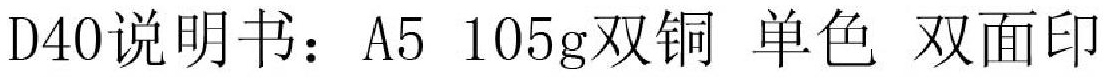 Руководство пользователяМодель: D30Уничтожитель насекомых использует лучи ультрафиолета, которые являются самыми притягательными для световых сенсоров летучих насекомых. После чего насекомые не могут выбраться из ловушки, которая представляет собой клейкую пластину. Как только она заполнится, ее легко и быстро можно поменять. Уничтожитель не только выполнен в элегантном стиле, но и не издает никаких запахов, звуков и полностью безопасен.Места для установки уничтожителя:Вдали от окон и дверей из-за ветра и дневного света;Вдали от мест приготовления или подачи еды;Вблизи от места проникновения насекомых, но вдали от источников ветра;Размещать в месте, где устройство может работать 24 часа в сутки;Выше уровня глаз человека;Вдали от легковоспламеняемых предметов;Данное устройство предназначено только для крепления на стенах.ВНИМАНИЕ:При очистке прибора или смене картриджей обязательно отключайте прибор от сети.Устанавливайте прибор вдали от детей.Устанавливайте прибор вдали от легковоспламеняющихся предметов.Уничтожитель должен быть подключен только к электросети, совместимой с данным прибором. Параметры указаны на этикетке.При любой неполадке или повреждении устройства необходимо незамедлительно связаться с квалифицированным специалистом для ремонта.Регулярно меняйте сменный картридж.Потребление: 220V-240V 50HzГнездо силового кабеляВнешняя панельДроссельБоковая панельЦокольЛампаСменный картриджНижняя панельВерхний лотокСтартерЗащелка двери из нержавеющей стали